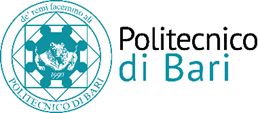 L’UFFICIO PLACEMENTpersocietà operante nel settore biomedicale RICERCA NEOLAUREATI IN INGEGNERIA GESTIONALELa Società offre opportunità di inserimento, presso la propria sede di Bari, a giovani neo-laureati magistrali brillanti in Ingegneria Gestionale che, in base al percorso di studi e alle attitudini personali, potranno essere inserite nell’ambito del Business Process Management e della Business IntelligenceREQUISITI RICHIESTI:Laurea Magistrale in Ingegneria GestionaleBuona conoscenza della lingua inglese e del pacchetto office Ottime conoscenze informaticheConoscenze di strumenti di BPMEventuali esperienze di studio/lavoro all’esteroSKILL:ProattivitàFlessibilità nella ricerca di soluzioniCapacità di lavorare in team multidisciplinariDesiderio di partecipare attivamente allo sviluppo delle attivitàDESCRIZIONE ATTIVITA’:Le attività che il candidato andrà a svolgere principali saranno di due tipologie:           Supporto alle attività di BPM:Analisi, mappatura e individuazione delle possibili aree di miglioramento dei processiSviluppo, supporto e applicazione della metodologia di progetto per la mappatura dei processi di businessDisegno dei processi AS-IS e progettazione dei processi TO-BEBusiness process reengineeringMonitoraggio delle performance di processoIndividuazione di KPI Analisi e progettazione di cruscotti di Business IntelligenceIntegrazione tra sistemi gestionali ITSupporto alle attività OTR (Order To Remittance):Gestione dell’ERP aziendaleGestione del magazzino (carico e scarico parti)Generazione documentazione di consegnaTIPOLOGIA CONTRATTUALE: tirocinio formativo finalizzato all’assunzioneI candidati interessati potranno inviare un C.V. dettagliato a ufficioplacement@poliba.it, ENTRO E NON OLTRE il 31/03/18 citando nell’oggetto della mail il seguente codice annuncio: “Business Process Management e della Business Intelligence”Il CV dovrà contenere l’autorizzazione al trattamento dei dati personali ai sensi del D. Lgs. n. 196/2003 ed attestazione di veridicità ai sensi del DPR n.445/2000. Il presente annuncio è rivolto ad ambo i sessi, ai sensi della normativa vigente.